                                                                                                      ПРОЕКТ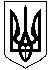 УКРАЇНАМАЛИНСЬКА МІСЬКА  РАДАЖИТОМИРСЬКОЇ ОБЛАСТІР І Ш Е Н Н Ямалинської МІСЬКОЇ ради     (         сесія восьмого скликання)від     2021 року №___  Про  внесення змін до Статуту КОМУНАЛЬНОЇ УСТАНОВИ«МАЛИНСЬКИЙ  ІНКЛЮЗИВНО –РЕСУРСНИЙ ЦЕНТР» МАЛИНСЬКОЇ МІСЬКОЇ РАДИ       Керуючись ст.26 Закону України «Про місцеве самоврядування  в  Україні», постановою  Кабінету Міністрів України  від 12.07.2017 року        № 545 «Про  затвердження  Положення  про  інклюзивно-ресурсний центр», пунктом 10.1. Статуту КОМУНАЛЬНОЇ УСТАНОВИ «МАЛИНСЬКИЙ ІНКЛЮЗИВНО – РЕСУРСНИЙ ЦЕНТР» МАЛИНСЬКОЇ МІСЬКОЇ РАДИ, з метою підвищення ефективності і якості роботи  центру, враховуючи рекомендації постійних комісій, міська рада ВИРІШИЛА:     1.Внести зміни до Статуту КОМУНАЛЬНОЇ УСТАНОВИ «МАЛИНСЬКИЙ ІНКЛЮЗИВНО - РЕСУРСНИЙ ЦЕНТР» МАЛИНСЬКОЇ МІСЬКОЇ РАДИ та доповнити його пунктом 9.5: «КОМУНАЛЬНА УСТАНОВА «МАЛИНСЬКИЙ  ІНКЛЮЗИВНО –РЕСУРСНИЙ ЦЕНТР» МАЛИНСЬКОЇ МІСЬКОЇ РАДИ (код ЄДРПОУ 42271672) є правонаступником майна, прав та обов'язків комунальної установи «Інклюзивно-ресурсний центр Малинської міської територіальної громади» Малинської міської ради (код ЄДРПОУ 42361768).     2.Затвердити Статут КОМУНАЛЬНОЇ УСТАНОВИ «МАЛИНСЬКИЙ  ІНКЛЮЗИВНО – РЕСУРСНИЙ ЦЕНТР» МАЛИНСЬКОЇ МІСЬКОЇ РАДИ у новій редакції (додаток 1).    3. Контроль за виконанням даного рішення покласти на  постійну комісію  з гуманітарних питань.Міський голова		               Олександр СИТАЙЛО Віталій ЛУКАШЕНКОМихайло ПАРФІНЕНКОВіталій КОРОБЕЙНИК             Додаток 1         до рішення  міської  ради               - сесії  8-го скликання       від  .01.2021 р  №СТАТУТКОМУНАЛЬНОЇ УСТАНОВИ«МАЛИНСЬКИЙ ІНКЛЮЗИВНО – РЕСУРСНИЙ ЦЕНТР»                                 МАЛИНСЬКОЇ  МІСЬКОЇ  РАДИ(нова редакція)                                                      м. Малин                                                            20211. ЗАГАЛЬНІ ПОЛОЖЕННЯ1.1.Комунальна установа «МАЛИНСЬКИЙ ІНКЛЮЗИВНО-РЕСУРСНИЙ ЦЕНТР»  Малинської  міської  ради (далі – Центр) 1.2. Скорочене найменування українською мовою: КУ Малинський ІРЦ ММР.1.3. Центр у своїй діяльності керується Конституцією України, Конвенцією про права осіб з інвалідністю, Законами України «Про освіту», «Про повну загальну середню освіту», «Про дошкільну освіту», Положенням про інклюзивно-ресурсний центр, а також актами Засновника і уповноваженого органу управління,  іншими нормативно-правовими актами і цим Статутом. 1.4. Центр у своїй діяльності підпорядковується Міністерству освіти і науки України, управлінню освіти і науки Житомирської обласної державної адміністрації, а в частині провадження фінансово-господарської діяльності – Засновнику.1.5. Засновником Центру є Малинська міська рада (далі - Засновник), а уповноваженим нею органом управління –   управління освіти, молоді, спорту та національно-патріотичного виховання виконавчого комітету Малинської міської ради .Засновник через управління освіти, молоді, спорту та національно-патріотичного виховання виконавчого комітету Малинської міської ради  здійснює фінансування комунальної установи, його матеріально-технічне забезпечення, надає необхідні будівлі з обладнанням і матеріалами, організовує будівництво і ремонт приміщень, їх господарське обслуговування.1.6.  Центр обслуговує дітей Малинської  територіальної громади. У разі обслуговування дітей з особливими освітніми потребами з інших адміністративно-територіальних одиниць або об’єднаних територіальних громад Центр не пізніше 15 числа наступного місяця з дня звернення за допомогою чи супроводженням інформує про них Засновника та відповідний структурний підрозділ з питань діяльності Центру.1.7. Центр надає послуги дітям з особливими освітніми потребами, які проживають на території  Малинської міської територіальної громади, за умови подання батьками (особами, що їх заміняють) відповідних документів. 1.8.   Центр знаходиться за юридичною адресою: м. Малин, вул. Паркова, 4.1.9. Центр є юридичною особою, має печатку і штамп, бланки встановленого зразка, може мати самостійний баланс, реєстраційні рахунки в органах Державного казначейства. 1.10. Центр є неприбутковою установою в розумінні п.12 ч.1 ст.2 Бюджетного кодексу України та не має на меті отримання доходів. 2. МЕТА ТА ПРЕДМЕТ ДІЯЛЬНОСТІ 2.1. Метою діяльності Центру є: 2.1.1. Кваліфікований системний супровід дітей від 2 до 18 років з особливими освітніми потребами шляхом проведення комплексної психолого-педагогічної оцінки розвитку дитини, надання їй психолого-педагогічної допомоги  та надання рекомендацій щодо форм і програм навчання. 2.2. Предметом діяльності Центру є:2.2.1. Проведення комплексної оцінки з метою визначення особливих освітніх потреб дитини, в тому числі коефіцієнта її інтелекту, розроблення рекомендацій щодо програми навчання, особливостей організації психолого-педагогічної допомоги, відповідно до потенційних можливостей психофізичного розвитку дитини.2.2.2. Надання психолого-педагогічної допомоги дітям з особливими освітніми потребами, які навчаються у дошкільних, загальноосвітніх, професійно-технічних  закладах освіти та не отримують відповідної допомоги, та діти, які не відвідують заклади освіти або не підлягають навчанню.2.2.3. Ведення реєстру дітей, які пройшли комплексну оцінку і перебувають на обліку в Центрі, з дотриманням вимог чинного законодавства щодо збереження та  обробки персональних даних неповнолітньої дитини.2.2.4. Ведення реєстру навчальних закладів, реабілітаційних установ системи охорони здоров’я, соціального захисту та громадських об’єднань, а також реєстру фахівців, які надають психолого-педагогічну допомогу дітям з особливими освітніми потребами, у тому числі фахівців дошкільних навчальних закладів (ясел-садків) компенсуючого типу, спеціальних загальноосвітніх шкіл, навчально-реабілітаційних центрів, громадських об’єднань, за згодою фахівців, які надають психолого-педагогічну допомогу дітям з особливими освітніми потребами.2.2.5. Надання консультацій та взаємодія з педагогічними працівниками дошкільних, загальноосвітніх та професійно-технічних  закладів освіти з питань організації інклюзивного навчання.2.2.6. Надання методичної допомоги педагогічним працівникам дошкільних, загальноосвітніх та професійно-технічних  закладів освіти, батькам (одному з батьків) або законним представникам дітей з особливими освітніми потребами щодо особливостей організації надання психолого-педагогічної допомоги таким дітям.2.2.7. Взаємодія з педагогічними працівниками дошкільних, загальноосвітніх та професійно-технічних  закладів освіти щодо виконання рекомендацій, зазначених у висновку Центру, проведення оцінки розвитку дитини з особливими освітніми потребами.2.2.8. Надання консультацій батькам (одному з батьків) або законним представникам дітей з особливими освітніми потребами стосовно мережі дошкільних, загальноосвітніх та професійно-технічних навчальних закладів для здобуття повної загальної середньої освіти, наявних освітніх, медичних, соціальних ресурсів для надання допомоги  таким дітям.2.2.9. Надання консультативно-психологічної допомоги батькам (одному з батьків) або законним представникам дітей з особливими освітніми потребами у формуванні позитивної мотивації щодо розвитку таких дітей.2.2.10. Провадження інформаційно-просвітницької діяльності шляхом проведення конференцій, семінарів, засідань за круглим столом, тренінгів, майстер-класів з питань організації надання психолого-педагогічної допомоги дітям з особливими освітніми потребами.2.2.11. Взаємодія з місцевими органами виконавчої влади, органами місцевого самоврядування, навчальними закладами, закладами охорони здоров’я, закладами соціального захисту, службами у справах дітей, громадськими об’єднаннями щодо виявлення та надання своєчасної психолого-педагогічної допомоги дітям з особливими освітніми потребами, починаючи з раннього віку, (в разі потреби) із залученням відповідних спеціалістів; підготовка звітної інформації про результати діяльності Центру для Засновника, відповідного структурного підрозділу з питань діяльності Центру, а також аналітичної інформації для відповідного центру.2.2.12. Інші функції, що випливають з покладених на Центр завдань.2.3. Принципами діяльності Центру є:2.3.1. Повага та сприйняття індивідуальних особливостей дітей, дотримання найкращих інтересів дитини, недопущення дискримінації та порушення прав дитини, конфіденційність, доступність освітніх послуг з раннього віку, міжвідомча співпраця.3. ПРАВОВИЙ СТАТУС3.1. Центр є юридичною особою публічного права. 3.2. Центр користується закріпленим за ним комунальним майном на праві оперативного управління.3.3. Центр здійснює господарську діяльність.3.4.Для здійснення господарської діяльності Центр залучає і використовує матеріально-технічні, фінансові, трудові та інші види ресурсів, використання яких не заборонено законодавством.3.5. Засновник та уповноважений орган - управління освіти, молоді, спорту та національно-патріотичного виховання виконавчого комітету Малинської міської ради не відповідають за зобов’язаннями ІРЦ, а ІРЦ не відповідає за зобов’язаннями засновника та уповноваженого органу.3.6. Центр має право укладати угоди, набувати майнові та особисті немайнові права, нести обов'язки, бути особою, яка бере участь у справі, що розглядається в судах України, міжнародних та третейських судах.4. ПРАВА ТА ОБОВ’ЯЗКИ4.1. Центр має право: 4.1.1. Звертатися у порядку, передбаченому законодавством, до центральних та місцевих органів виконавчої влади, органів місцевого самоврядування, а також підприємств і організацій, незалежно від форм власності та підпорядкування, для отримання інформації та матеріалів, необхідних для виконання покладених на Центр завдань.4.1.2. Укладати господарські угоди з підприємствами, установами, організаціями, незалежно від форм власності та підпорядкування, а також з  фізичними особами, відповідно до законодавства.4.1.3. Здійснювати співробітництво з іноземними організаціями відповідно до законодавства.4.1.4. Залучати підприємства, установи та організації для реалізації своїх статутних завдань у визначеному законодавством порядку.4.1.5. Здійснювати інші права, що не суперечать чинному законодавству. 4.1.6. Здійснювати оперативну діяльність з матеріально-технічного забезпечення своєї роботи.4.2. З метою якісного виконання покладених завдань Центр зобов’язаний:4.2.1. У разі виявлення складних життєвих обставин та/або ризику для життя і здоров’я дитини невідкладно інформувати службу у справах дітей за місцем проживання дитини, територіальний підрозділ Національної поліції.4.2.2. Вносити пропозиції Засновнику, уповноваженому органу управління щодо удосконалення діяльності Центру, розвитку послуг для дітей з особливими освітніми потребами.4.2.3. Залучати у разі потреби додаткових фахівців, у тому числі медичних працівників, працівників соціальних служб, фахівців інших центрів, працівників дошкільних навчальних закладів (ясел-садків) компенсуючого типу, спеціальних загальноосвітніх шкіл (шкіл-інтернатів), 
навчально-реабілітаційних центрів, для проведення комплексної оцінки.4.2.4. Створювати належні умови для високопродуктивної праці, забезпечувати додержання законодавства про працю, правил та норм охорони праці, техніки безпеки, соціального страхування. 5. УПРАВЛІННЯ ЦЕНТРОМ5.1. Управління Центром здійснюється відповідно до цього Статуту та діючого законодавства.5.2. Засновник:5.2.1. Приймає рішення про реорганізацію та ліквідацію Центру.5.2.2. Затверджує та змінює штатний розпис педагогічних працівників Центру.5.2.3. Заслуховує звіт про діяльність Центру.5.3. Управління освіти, молоді, спорту та національно-патріотичного виховання виконавчого комітету Малинської міської ради:5.3.1. Вносить  пропозиції щодо  зміни у  штатному  розписі  ІРЦ.5.3.2. Організовує та проводить конкурси на зайняття посади директора Центру.5.3.3. Призначає директора Центру за результатами конкурсу та погоджує  кандидатуру з  управлінням  освіти і науки ОДА  та звільняє  його.5.3.4. Забезпечує створення матеріально-технічних умов, необхідних для функціонування Центру та організації інклюзивного навчання.5.3.5. Проводить  моніторинг виконання рекомендацій Центру  закладами освіти міста.5.3.6. Залучає необхідних фахівців для надання психолого-педагогічної допомоги шляхом укладення цивільно-правових угод, відповідно до запитів Центру.5.4. Директор здійснює поточне керівництво діяльності Центру. 5.5. На посаду директора  Центру призначається особа, яка має вищу освіту ступеня магістра за спеціальністю «Спеціальна освіта» («Корекційна освіта», «Дефектологія») або «Психологія»  («Практична психологія») та стаж роботи не менше п’яти років за фахом.5.5.1. Директор призначається строком на три роки на конкурсній основі.5.5.2.  Строк найму, права, обов’язки і відповідальність директора, умови його матеріального забезпечення, інші умови найму визначаються контрактом. 5.5.3. Директора Центру може бути звільнено достроково за передбачених контрактом підставах, відповідно до законодавства. 	5.6. Директор Центру:5.6.1. Планує та організовує роботу Центру, видає відповідно до компетенції накази, контролює їх виконання, затверджує посадові інструкції фахівців Центру, затверджує  графік роботи Центру за погодженням з уповноваженим органом.5.6.2. Подає на затвердження Засновнику проекти змін до Статуту.5.6.3. Призначає на посади фахівців Центру на конкурсній основі та звільняє їх з посад, відповідно до законодавства.5.6.4. Створює належні умови для продуктивної праці фахівців Центру, підвищення їх фахового і кваліфікаційного рівня, впровадження сучасних методик проведення психолого-педагогічної оцінки, новітніх технологій надання психолого-педагогічної допомоги дітям з особливими освітніми потребами.5.6.5. Встановлює працівникам розміри премій, винагород, надбавок і доплат на передбачених колективним договором та законодавством умовах.5.6.6. Укладає колективний договір за погодженням з уповноваженим органом.5.6.7. Розпоряджається за погодженням із Засновником в установленому порядку майном Центру та його коштами, затверджує кошторис, укладає цивільно-правові угоди, забезпечує ефективність використання фінансових та матеріальних ресурсів Центру.5.6.8. Забезпечує охорону праці, дотримання законності у діяльності Центру.5.6.9. Представляє Центр у відносинах з державними органами, органами місцевого самоврядування, підприємствами, установами та організаціями.5.6.10. Подає Засновнику річний звіт про діяльність Центру.5.6.11. Вирішує інші питання діяльності Центру,  відповідно до законодавства.6. КАДРОВЕ ЗАБЕЗПЕЧЕННЯ6.1. Діяльність Центру забезпечують педагогічні працівники, які мають вищу педагогічну (психологічну) освіту за спеціальністю   «Спеціальна освіта», «Корекційна освіта», «Дефектологія», «Психологія» за спеціалізацією логопеда, дефектолога  (сурдопедагога, олігофренопедагога, тифлопедагога),  практичні психологи, вчителі- реабілітологи, а також медична сестра та бухгалтер, секретар, обслуговуючий персонал: прибиральниця». 6.2. На посади педагогічних працівників Центру призначаються особи, які мають вищу педагогічну (психологічну) освіту не нижче ступеня магістра або освітньо-кваліфікаційного рівня спеціаліст, при цьому не менше 60 відсотків яких повинні мати стаж роботи три роки за фахом.6.3.Призначення на посади педагогічних  працівників центру здійснюється на конкурсній основі у порядку, визначеному уповноваженим органом.6.4. Обов’язки фахівців Центру визначаються відповідно до законодавства та посадових інструкцій.6.5. Посади директора та фахівців Центру прирівнюються до посад педагогічних працівників спеціальних загальноосвітніх шкіл (шкіл-інтернатів) згідно з переліком педагогічних посад.6.6. У разі потреби Центр може залучати додаткових фахівців шляхом укладення цивільно-правових угод відповідно до запитів з оплатою за фактично відпрацьований час.6.7. Для надання психолого-педагогічної допомоги в Центрі вводяться посади відповідно  до  Положення про ресурсний центр підтримки інклюзивної освіти, затвердженого  постановою Кабінету Міністрів Українивід 22 серпня 2018 р. № 617.         6.8. За наявності автотранспортних засобів (автобусів) вводиться посада водія.6.9. Кількісний склад фахівців Центру визначається з урахуванням потреб територіальних особливостей, кількості дітей з особливими освітніми потребами.7. ФІНАНСОВО –ГОСПОДАРСЬКА ДІЯЛЬНІСТЬ7.1. Матеріально-технічна база включає в себе матеріальні цінності, вартість яких відображена у балансі.7.2. Майно, закріплене за Центром, належить йому на праві оперативного управління та не може бути вилученим, якщо інше не передбачено законодавством.7.3.Фінансування Центру здійснюється державою та Засновником відповідно до законодавства.7.4. Фінансово-господарська діяльність Центру провадиться відповідно до бюджетного законодавства, законодавства про освіту та інших нормативно-правових актів.7.5. Джерелами фінансування Центру є кошти держави, Засновника, благодійні внески юридичних та фізичних осіб, інші джерела, не заборонені законодавством.7.6. Доходи або майно Центру не підлягають розподілу між його Засновниками або членами, посадовими особами та не можуть використовуватися для вигоди будь-якого окремого Засновника або члена такої неприбуткової установи, її посадових осіб (крім оплати їх праці та відрахувань на соціальні заходи).Доходи (прибутки) Центру використовуються виключно для фінансування видатків на утримання Центр,  реалізації мети (цілей, завдань) та напрямів діяльності, визначених його установчими документами.7.7. Центр самостійно здійснює оперативний, бухгалтерський облік, веде статистичну, бухгалтерську та іншу звітність і подає її органам, уповноваженим здійснювати контроль за відповідними напрямами діяльності Центру у визначеному законодавством порядку.7.8. Керівництво Центру несе відповідальність перед Засновником, уповноваженим органом управління та перед іншими органами за достовірність та своєчасність подання фінансової, статистичної та іншої звітності.8. ПОВНОВАЖЕННЯ ТРУДОВОГО КОЛЕКТИВУ8.1. Трудовий колектив Центру складається з усіх громадян, які своєю працею беруть участь у його діяльності на основі трудового договору (контракту, угоди) або інших форм, що регулюють трудові відносини працівника із Центром.8.2. Трудові та соціальні відносини трудового колективу з адміністрацією Центру регулюються колективним договором. 8.3. Право укладання колективного договору від імені власника надається директору Центру за погодженням з уповноваженим органом, а від імені трудового колективу -  уповноваженому ним органу.Сторони колективного договору звітують на загальних зборах колективу не менше, ніж один раз на рік.8.4. Питання щодо поліпшення умов праці, життя і здоров'я, гарантії обов'язкового медичного страхування працівників Центру та їх сімей, а також інші питання соціального розвитку вирішуються трудовим колективом відповідно до законодавства, цього Статуту та колективного договору.8.5. Джерелом коштів на оплату праці працівників Центру є кошти державного та місцевого бюджетів.Форми і системи оплати праці, норми праці,  тарифні ставки, схеми посадових окладів, умови запровадження та розміри надбавок, доплат, премій, винагород та інших заохочувальних, компенсаційних і гарантійних виплат встановлюються у колективному договорі з дотриманням норм і гарантій, передбачених законодавством, Генеральною та Галузевою угодами.Мінімальна заробітна плата працівників не може бути нижчою від встановленого законодавством мінімального розміру заробітної плати.8.6. Оплата праці працівників Центру здійснюється у першочерговому порядку. Усі інші платежі здійснюються Центром після виконання зобов'язань щодо оплати праці. 8.7. Працівники Центру провадять свою діяльність відповідно до Статуту, колективного договору та посадових інструкцій, згідно з законодавством.9. ПРИПИНЕННЯ ДІЯЛЬНОСТІ ЦЕНТРУ9.1. Діяльність Центру припиняється в результаті його реорганізації (злиття, приєднання, поділу, перетворення) або ліквідації. Рішення про реорганізацію або ліквідацію Центру приймається Засновником. Припинення діяльності Центру здійснюється комісією з припинення (комісією з реорганізації, ліквідаційною комісією), утвореною в установленому законодавством порядку.9.2. Під час реорганізації Центру його права та обов’язки переходять до правонаступника, що визначається Засновником.9.3. У разі припинення діяльності Центру його майно може бути передане в оперативне управління чи господарське відання правонаступнику (неприбутковій організації чи установі територіальної громади міста), а кошти зараховані до доходу міського бюджету, якщо інше не передбачено законом, що регулює діяльність відповідної неприбуткової організації чи установи.9.4. Центр вважається реорганізованим (ліквідованим) з дня внесення до Єдиного державного реєстру юридичних осіб, фізичних осіб - підприємців та громадських формувань відповідного запису в установленому порядку.9.5. «КОМУНАЛЬНА УСТАНОВА «МАЛИНСЬКИЙ  ІНКЛЮЗИВНО–РЕСУРСНИЙ ЦЕНТР» МАЛИНСЬКОЇ МІСЬКОЇ РАДИ (код ЄДРПОУ 42271672) є правонаступником майна, прав та обов'язків комунальної установи «Інклюзивно-ресурсний центр Малинської міської територіальної громади» Малинської міської ради (код ЄДРПОУ 42361768).10. ВНЕСЕННЯ ЗМІН ТА ДОПОВНЕНЬ ДО СТАТУТУ10.1. Зміни та доповнення до цього Статуту у разі потреби вносяться Засновником шляхом викладення його у новій редакції та реєструються в установленому законом порядку.10.2. У всьому,  що  не  врегульовано  цим  Статутом,  слід  керуватися  чинним  законодавством  України.Секретар міської ради                                                    Василь МАЙСТРЕНКО